Activité 4 : Séparer le sel et l'eau.Le Professeur Rogue te demande comment par une manipulation récupérer le sel qui est dissous dans l’eau?Le problème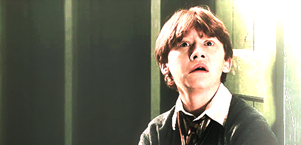 La ou les hypothèsesTester la ou les hypothèses par une expérience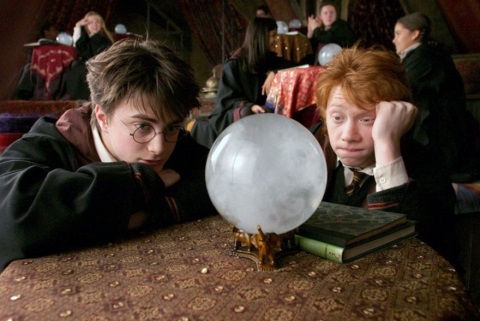 Résultats attendusRésultatsConclusion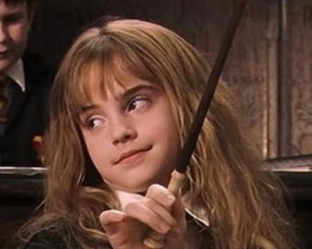 